Rikostaustaisten asunnottomuuden vähentäminen --Vapautuvien asumisen tuen verkoston (VAT) seminaariTo 22.11.2018 klo 12.30–16 Seminaari, Hotelli Arthur, Juhlasali, Vuorikatu 19, HelsinkiKiitos ilmoittautumisestasi Vapautuvien asumisen tuen verkoston (VAT) seminaariin! Ohessa päivän ohjelma. Seminaarissa käsitellään rikostaustaisten asunnottomuuden vähentämisen ja ennaltaehkäisyn ajankohtaisia teemoja. Puheenvuoroissa ja keskusteluissa ovat esillä valtakunnallisten asunnottomuuden ennaltaehkäisyohjelmien nykytilanne, rikostaustaisten asuttamisen yhteistyökäytännöt sekä pääkaupunkiseudun tilanne nyt ja tulevaisuudessa. Koko maassa ainakin kolmannes vangeista vapautuu edelleen asunnottomana ja yhdyskuntaseuraamuksia suorittavista 10-15 % arvioidaan olevan asunnottomia. Suurin osa vangeista vapautuu pääkaupunkiseudulle, jossa asunnottomuus on paljon yleisempää kuin muualla maassa. Mukaan on tulossa kuntien toimijoita pääkaupunkiseudulta, Rikosseuraamuslaitoksen työntekijöitä, kolmannen sektorin toimijoita sekä VAT-verkostolaisia eri puolilta Suomea. Monipuolinen osallistujajoukko mahdollistaa kokemusten vaihdon, verkostoitumisen ja oppimisen. Lämpimästi tervetuloa!Anna Leppo, KoordinaattoriKriminaalihuollon tukisäätiöVAT-verkoston sihteerianna.leppo@krits.fi, p. 050 412 4022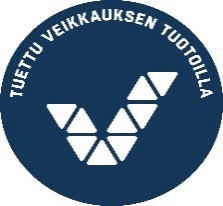 Rikostaustaisten asunnottomuuden vähentäminen – Vapautuvien asumisen tuen verkoston (VAT) seminaari                                                                                                                                                                                                                                                                                                                                                                                                                                                                                                                                                                                                                                                                                                                                                                                                                                                                                                                                                                                                                                                                                                                                                                                                                                                                                         OHJELMA 
To 22.11. klo 12.30-16, Hotelli Arthur, Juhlasali, Vuorikatu 19, Helsinki12.30 Tervetulosanat VAT-verkoston puheenjohtaja Markku Rautiainen, Joensuun seudun Nuorisoasuntoyhdistys ry 
12.45 Valtakunnallinen Aune-ohjelma ja rikosseuraamusasiakkaiden asunnottomuus Ohjelmajohtaja Jari Karppinen, Asunnottomuuden ennaltaehkäisyn toimenpideohjelma AUNE 2016-2019 13.10 Tilannepäivitys Rikosseuraamuslaitoksen asunnottomuuden ennaltaehkäisyhankkeesta Hankepäällikkö Heidi Lind, Rikosseuraamuslaitoksen asunnottomuuden ennaltaehkäisyhanke (Aune)
13.30 Kahvitarjoilu ja verkostoitumista
14.00 Paneeli: Rikostaustaisten asunnottomuuden vähentäminen ja asumisen tuki pääkaupunkiseudulla.  Puheenjohtaja Markku Rautiainen.  Panelistit: Heli Norolahti, Rikosseuraamuslaitos, Mia Juselius, Kriminaalihuollon tukisäätiö, Rosa Karjalainen, Vantaan kaupunki, Virpi Lajunen, Espoon kaupunki, Teija Nurmiluoto, Helsingin vankila, Sanna Kohvakka ja Liisa Kankkunen, Uudenmaan SOTE-valmistelu 
15.30 Keskustelua ja yhteenveto
16.00 Seminaari päättyyVapautuvien asumisen tuen verkoston (VAT) jäsenjärjestöjen ohjelma 21.-22.11.2018 (etukäteen ilmoittautuneille) 21.11.2018 VAT-VERKOSTON KEHITTÄMISPÄIVÄ JÄSENJÄRJESTÖILLE
Hotelli Rantapuisto, Furuborginkatu 3, 00980 Helsinki9.00 VAT-verkoston vuosikokous: tulevan kauden toimihenkilöt ja toiminnan suunnitteluan. klo 9.45 Jäsenjärjestöjen kuulumiset ja ajankohtaiset asiat12.00 Lounas 13.00-16.30 VAT-verkoston tavoitteiden ja toiminnan kehittäminen (Ilkka Oksman vetää työpajatyöskentelyn, iltapäiväkahvia työskentelyn lomassa klo 14.30)
16.30-18.00 Vapaa-aikaa
18.00 Yhteinen ruokailu Hotelli Rantapuistossa (ilmoita 16.11. mennessä Annalle, jos et halua osallistua)22.11.2018 TUTUSTUMISKÄYNTI JÄSENJÄRJESTÖILLE
Kriminaalihuollon tukisäätiö, Kinaporinkatu 2 e 39 (Kinaporinkadulla ja Vaasankadulla maksullinen kadunvarsipysäköinti)9.00-11.00 Tutustumiskäynti Kriminaalihuollon tukisäätiössäToimitusjohtaja Sanna Sunikka: Kriminaalihuollon tukisäätiön ajanohtaiset kuulumisetSeriE-hanke esittäytyy, Anni AhtolaNaiset näkyviksi -hanke esittäytyy, Hanna Mäki-TuuriHard Luck -nettikahvila esittäytyy, Katja KivipuroKysymyksiä ja keskustelua11.30 Lounas hotelli Arthurin seisovasta pöydästä (omakustanteinen, yhteinen pöytä varattu VAT-verkoston nimellä) 12.30 Iltapäiväseminaari alkaa Hotelli Arthurissa, Vuorikatu 19, juhlasali. Pysäköinti esim. Europark P-Kluuvi. Verkossa: https://www.europark.fi/hki-kluuvi/Kulkuyhteydet: Majoituspaikka Hotelli Rantapuisto, Furuborginkatu 3, 00980 Helsinki Sijaitsee Itä-Helsingissä 15 km Helsingin keskustasta. Rastilan metroasemalta 2 km kävely hotellille tai Vuosaaren metroasemalta bussi 816 (pysäkiltä 800 metrin kävelymatka hotellille). Soita Annalle, jos haluat autokyydin Rastilan metroasemalta hotellille 20.11. n. klo 17.30, p. 050 4124 022 https://www.rantapuisto.fi/hotelli/sijainti/Kriminaalihuollon tukisäätiö Sijaitsee Helsingin Sörnäisissä, Kinaporinkatu 2 E 39 (metropysäkki: Sörnäinen)Hotelli Arthur Sijaitsee ydinkeskustassa n. 5 min. kävelymatkan päässä Helsingin rautatieasemalta. Useat bussit ja raitiovaunut pysähtyvät hotellin edustalla Kaisaniemenkadulla ja metropysäkki on muutaman minuutin kävelymatkan päässä (metropysäkki: Helsingin yliopisto). Julkinen liikenne Helsingissä, ks. https://www.hsl.fi/reitit-ja-aikataulutPysäköinti esim. Europark P-Kluuvi. Verkossa: https://www.europark.fi/hki-kluuvi/